Poster with Vertical Format: Title of Poster in Calibri, Bold, 60-80 PointsSponsor LogoNames of Authors in Calibri, 44 Points, Bold Department in 40 points bold Institution in 40 points boldInstitution LogoHeading (Calibri: 44 Points, Bold)The first section of the poster should define the topic and show its importance. A good test is whether the poster can orient the audience to these two aspects in 20 seconds. Shown in Figure 1 is a possible layout for a poster. This section was set in Calibri, 36 points. Boldfacing the section type is an option.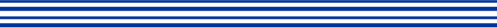 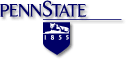 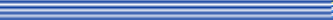 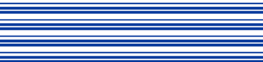 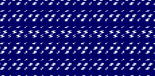 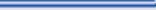 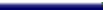 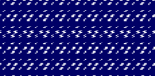 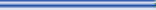 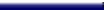 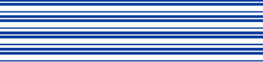 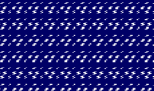 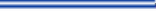 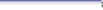 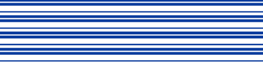 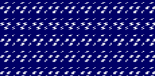 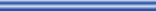 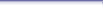 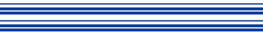 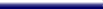 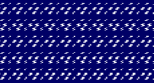 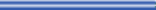 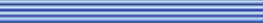 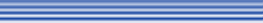 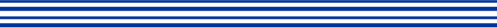 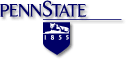 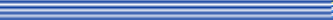 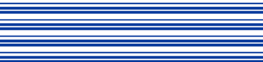 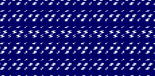 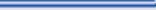 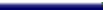 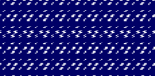 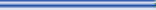 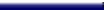 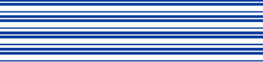 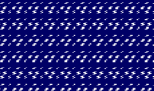 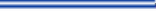 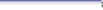 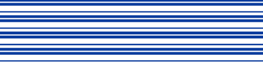 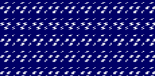 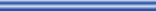 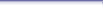 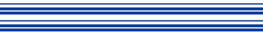 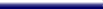 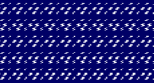 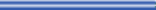 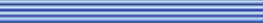 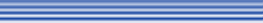 Figure 1. Possible layout for poster (caption: 32 points, bold).Heading (Calibri: 44 Points, Bold)One section of a poster should present the results. Often the results can be depicted with graphs, such as for an experiment, or with drawings such as with a design. Shown in Figure 4 is another possible layout for a poster. This section was set in Calibri, 36 points. Boldfacing the section type is an option.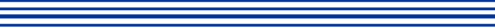 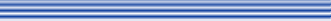 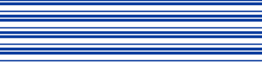 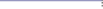 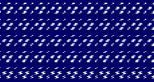 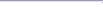 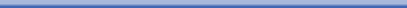 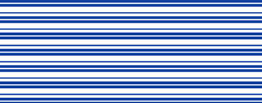 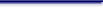 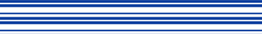 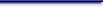 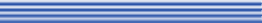 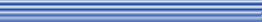 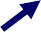 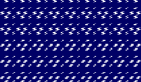 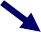 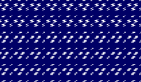 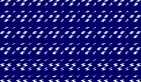 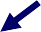 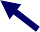 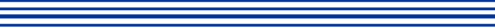 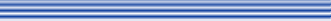 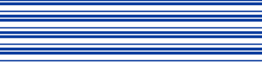 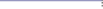 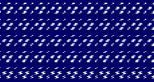 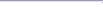 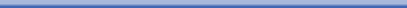 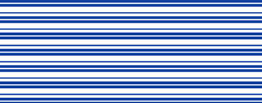 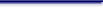 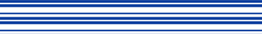 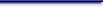 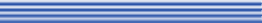 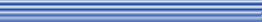 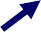 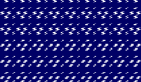 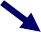 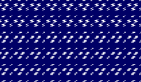 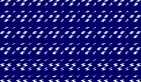 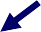 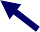 Figure 4. Fourth possible layout for poster (caption: 32 points, bold).Heading (Calibri: 44 Points, Bold)The second section of the poster might serve a number of purposes: background information, methods, or system design. An important point with posters is to rely on visuals rather than longs blocks of text to communicate. Figures 2 and 3 show two more possible layouts for posters. This section was set in Calibri, 36 points. Boldfacing the section type is an option.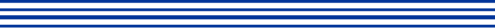 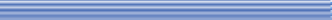 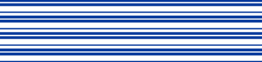 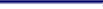 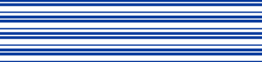 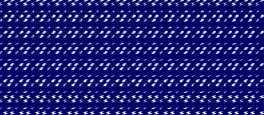 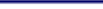 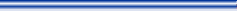 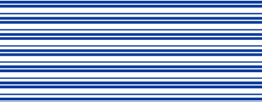 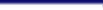 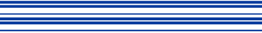 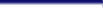 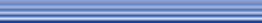 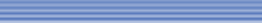 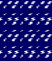 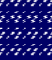 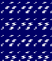 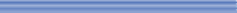 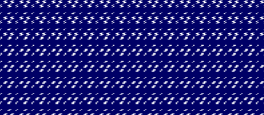 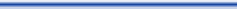 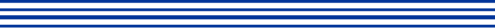 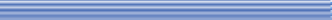 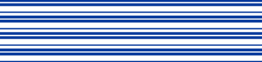 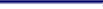 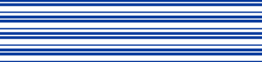 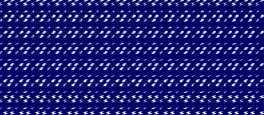 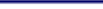 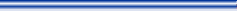 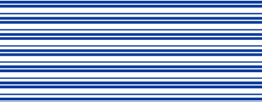 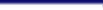 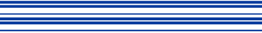 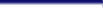 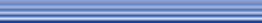 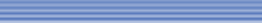 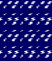 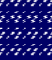 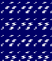 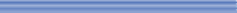 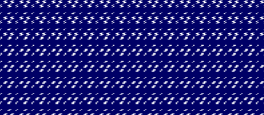 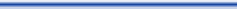 Figure 2. Second possible layout for poster (caption: 32 points, bold).Heading (Calibri: 44 Points, Bold)Shown in Figure 5 is another possible layout for a poster. This section was set in Calibri, 36 points. Note that the amount of type in the sections affects the choice, size, and boldfacing of the typeface. No matter the type selected for the sections, you should still use a bold sans serif for the headings.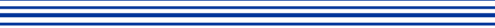 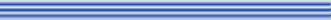 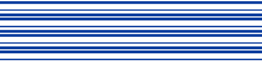 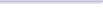 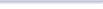 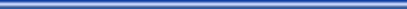 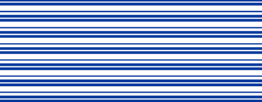 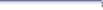 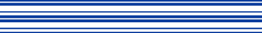 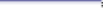 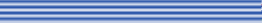 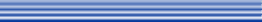 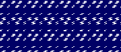 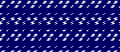 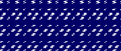 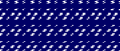 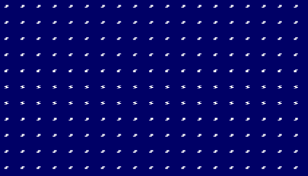 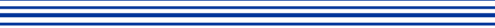 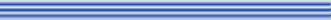 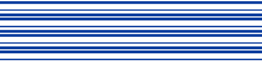 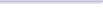 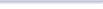 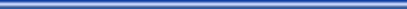 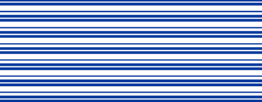 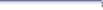 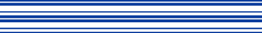 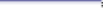 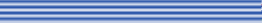 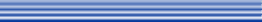 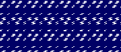 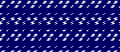 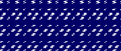 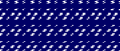 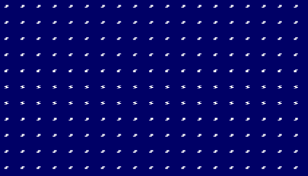 Figure 5. Fifth possible layout for poster (caption: 32 points, bold).Heading (Calibri 44 Points)The final section of the poster generally provides conclusions and recommendations. This section was set in Calibri, 36 points. Boldfacing the section type is an option.Acknowledgments (Calibri, 36 points, bold)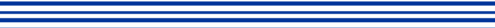 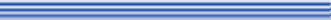 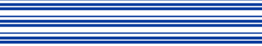 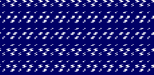 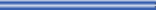 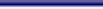 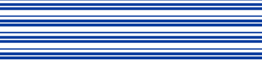 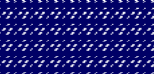 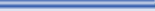 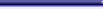 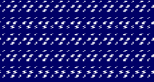 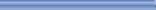 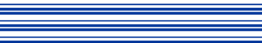 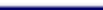 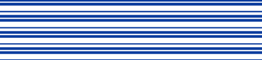 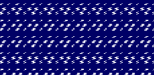 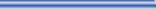 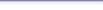 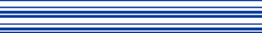 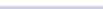 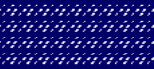 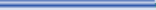 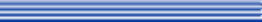 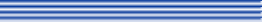 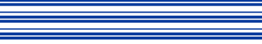 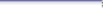 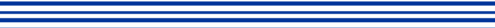 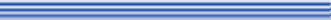 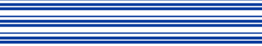 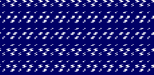 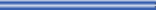 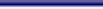 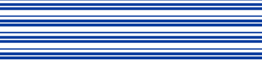 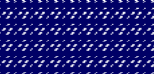 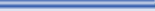 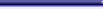 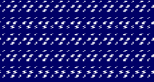 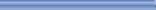 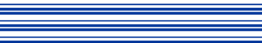 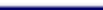 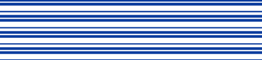 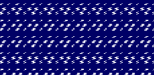 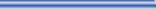 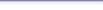 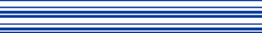 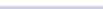 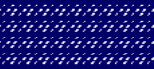 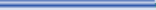 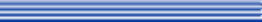 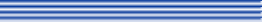 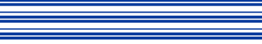 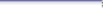 In this template, acknowledgments are set in Calibri, 32 points. Try to keep the acknowledgments to one or two lines.Figure 3. Third possible layout for poster (caption: 32 points, bold).References (Calibri, 36 points, bold)First reference in Calibri, 32 points, with a reverse indent: alphabetical or numerical order.Second reference in Calibri, 32 points, with a reverse indent: alphabetical or numerical order.